Attachment G Attachment G Attachment G Attachment G Attachment G Attachment G Attachment G 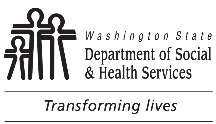 AGING AND LONG-TERM SUPPORTADMINISTRATION (ALTSA)Trust Fund ReviewFor use during Recertification Surveys of Nursing HomesAGING AND LONG-TERM SUPPORTADMINISTRATION (ALTSA)Trust Fund ReviewFor use during Recertification Surveys of Nursing HomesAGING AND LONG-TERM SUPPORTADMINISTRATION (ALTSA)Trust Fund ReviewFor use during Recertification Surveys of Nursing HomesFACILITY NAMEFACILITY NAMEAGING AND LONG-TERM SUPPORTADMINISTRATION (ALTSA)Trust Fund ReviewFor use during Recertification Surveys of Nursing HomesAGING AND LONG-TERM SUPPORTADMINISTRATION (ALTSA)Trust Fund ReviewFor use during Recertification Surveys of Nursing HomesAGING AND LONG-TERM SUPPORTADMINISTRATION (ALTSA)Trust Fund ReviewFor use during Recertification Surveys of Nursing HomesSURVEYOR’S NAMESURVEYOR’S NAMEAGING AND LONG-TERM SUPPORTADMINISTRATION (ALTSA)Trust Fund ReviewFor use during Recertification Surveys of Nursing HomesAGING AND LONG-TERM SUPPORTADMINISTRATION (ALTSA)Trust Fund ReviewFor use during Recertification Surveys of Nursing HomesAGING AND LONG-TERM SUPPORTADMINISTRATION (ALTSA)Trust Fund ReviewFor use during Recertification Surveys of Nursing HomesDATEDATETrust Fund SampleCurrent Residents (choose from the list of residents with funds in the trust account:Name:       	Name:       	Name:       	Discharged Resident:       	Trust Fund SampleCurrent Residents (choose from the list of residents with funds in the trust account:Name:       	Name:       	Name:       	Discharged Resident:       	Trust Fund SampleCurrent Residents (choose from the list of residents with funds in the trust account:Name:       	Name:       	Name:       	Discharged Resident:       	Trust Fund SampleCurrent Residents (choose from the list of residents with funds in the trust account:Name:       	Name:       	Name:       	Discharged Resident:       	Trust Fund SampleCurrent Residents (choose from the list of residents with funds in the trust account:Name:       	Name:       	Name:       	Discharged Resident:       	Trust Fund / Surety Bond ItemTrust Fund / Surety Bond ItemTrust Fund / Surety Bond ItemTrust Fund / Surety Bond ItemNotesNotesNotesWAC 388-97-0340 (3) The nursing home must establish and maintain a system that assures a full, complete and separate accounting, according to generally accepted accounting principles, of each resident's personal funds entrusted to the nursing home on the resident's behalf and must: (a)	Deposit any resident's personal funds in excess of fifty dollars, one hundred dollars for medicare residents, in an interest-bearing resident personal fund account or accounts, separate from any nursing home operating accounts, and credit all interest earned to the account; (b)	Keep personal funds under fifty dollars, one hundred dollars for medicare residents, in a noninterest-bearing account or petty cash fund maintained for residents;WAC 388-97-0340 (3) The nursing home must establish and maintain a system that assures a full, complete and separate accounting, according to generally accepted accounting principles, of each resident's personal funds entrusted to the nursing home on the resident's behalf and must: (a)	Deposit any resident's personal funds in excess of fifty dollars, one hundred dollars for medicare residents, in an interest-bearing resident personal fund account or accounts, separate from any nursing home operating accounts, and credit all interest earned to the account; (b)	Keep personal funds under fifty dollars, one hundred dollars for medicare residents, in a noninterest-bearing account or petty cash fund maintained for residents;WAC 388-97-0340 (3) The nursing home must establish and maintain a system that assures a full, complete and separate accounting, according to generally accepted accounting principles, of each resident's personal funds entrusted to the nursing home on the resident's behalf and must: (a)	Deposit any resident's personal funds in excess of fifty dollars, one hundred dollars for medicare residents, in an interest-bearing resident personal fund account or accounts, separate from any nursing home operating accounts, and credit all interest earned to the account; (b)	Keep personal funds under fifty dollars, one hundred dollars for medicare residents, in a noninterest-bearing account or petty cash fund maintained for residents;WAC 388-97-0340 (3) The nursing home must establish and maintain a system that assures a full, complete and separate accounting, according to generally accepted accounting principles, of each resident's personal funds entrusted to the nursing home on the resident's behalf and must: (a)	Deposit any resident's personal funds in excess of fifty dollars, one hundred dollars for medicare residents, in an interest-bearing resident personal fund account or accounts, separate from any nursing home operating accounts, and credit all interest earned to the account; (b)	Keep personal funds under fifty dollars, one hundred dollars for medicare residents, in a noninterest-bearing account or petty cash fund maintained for residents;Are the resident funds above $50 ($100 for Medicare residents) in an interest bearing account? Is the interest credited appropriately to each resident?Are the resident funds above $50 ($100 for Medicare residents) in an interest bearing account? Is the interest credited appropriately to each resident?Are the resident funds above $50 ($100 for Medicare residents) in an interest bearing account? Is the interest credited appropriately to each resident?  Yes  NoWAC 388-97-0340(5):  The nursing home must convey the resident's funds, and a final accounting of those funds, to the resident or to the individual or jurisdiction administering the resident's estate, within thirty days of the discharge, transfer or death of any resident with a personal fund deposited with the nursing home. The funds of a deceased Medicaid resident must be sent to the state of Washington, department of social and health services, office of financial recovery.WAC 388-97-0340(5):  The nursing home must convey the resident's funds, and a final accounting of those funds, to the resident or to the individual or jurisdiction administering the resident's estate, within thirty days of the discharge, transfer or death of any resident with a personal fund deposited with the nursing home. The funds of a deceased Medicaid resident must be sent to the state of Washington, department of social and health services, office of financial recovery.WAC 388-97-0340(5):  The nursing home must convey the resident's funds, and a final accounting of those funds, to the resident or to the individual or jurisdiction administering the resident's estate, within thirty days of the discharge, transfer or death of any resident with a personal fund deposited with the nursing home. The funds of a deceased Medicaid resident must be sent to the state of Washington, department of social and health services, office of financial recovery.WAC 388-97-0340(5):  The nursing home must convey the resident's funds, and a final accounting of those funds, to the resident or to the individual or jurisdiction administering the resident's estate, within thirty days of the discharge, transfer or death of any resident with a personal fund deposited with the nursing home. The funds of a deceased Medicaid resident must be sent to the state of Washington, department of social and health services, office of financial recovery.Does the nursing home convey trust funds and a final accounting of the funds within 30 days of discharge, transfer or death?Does the nursing home convey trust funds and a final accounting of the funds within 30 days of discharge, transfer or death?Does the nursing home convey trust funds and a final accounting of the funds within 30 days of discharge, transfer or death?  Yes  No